REGISTRATION FORM / FORMULARIO DE REGISTROPlease send this form to: / Por favor envíe este formulario a:E-mail:		icaonacc@icao.int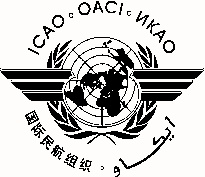 International Civil Aviation OrganizationOrganización de Aviación Civil InternacionalInternational Civil Aviation OrganizationOrganización de Aviación Civil InternacionalICAO NAM/CAR/SAM Performance-Based Navigation (PBN) Approach Procedure Design Workshop - Special Implementation Project (SIP) Taller NAM/CAR/SAM de la OACI sobre Diseño de procedimientos de aproximación de Navegación basada en la performance (PBN) del Proyecto Especial de Ejecución (SIP)ICAO NAM/CAR/SAM Performance-Based Navigation (PBN) Approach Procedure Design Workshop - Special Implementation Project (SIP) Taller NAM/CAR/SAM de la OACI sobre Diseño de procedimientos de aproximación de Navegación basada en la performance (PBN) del Proyecto Especial de Ejecución (SIP)Mexico City, Mexico, 17 – 28 November 2014 / Ciudad de México, México, 17 – 28 de noviembre de 2014Mexico City, Mexico, 17 – 28 November 2014 / Ciudad de México, México, 17 – 28 de noviembre de 20141.Name Nombre2.Position Cargo3.OrganizationOrganización4.CountryPaís5.TelephoneTeléfono6.E-mailCorreo-e